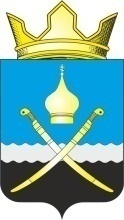 РОССИЙСКАЯ ФЕДЕРАЦИЯРОСТОВСКАЯ ОБЛАСТЬТАЦИНСКИЙ РАЙОНМУНИЦИПАЛЬНОЕ ОБРАЗОВАНИЕ«МИХАЙЛОВСКОЕ СЕЛЬСКОЕ ПОСЕЛЕНИЕ»Собрание депутатов Михайловского сельского поселенияРешение       15  апреля  2019г.                           № 121                           х. Михайлов                                                                                                       О внесении изменений в решение Собрания депутатов Михайловского сельского поселения от 24.10.2016 №14 «О денежном содержании и дополнительныхгарантиях муниципальных служащих муниципального образования«Михайловское сельское  поселение»            В соответствии с Федеральным законом  от 02.03.2007 №25-ФЗ «О муниципальной службе в Российской  Федерации» и на основании областных законов от 09.10.2007 №786-ЗС «О муниципальной службе в Ростовской области»Собрание депутатов решило:Внести  изменения  в решение Собрания депутатов Михайловского сельского поселения постановление Администрации Михайловского  сельского поселения №14 от 24.10.2016 «О денежном содержании и дополнительныхгарантиях муниципальных служащих  муниципального образования«Михайловское сельское  поселение» изложив приложение №3 в новой редакции (Приложение).Настоящее решение подлежит официальному опубликованию.Контроль за исполнением данного решения возложить на постоянную депутатскую комиссию по местному самоуправлению, экологии, благоустройству, социальным вопросам и охране общественного порядка  (В.У. Польшинкая).Председатель Собрания депутатов - глава Михайловского сельского поселения						             А.В.БондаренкоПриложение  к решению Собрания депутатов Михайловского сельского поселения от 15.04.2019г.  № 121  «О внесении измененийв решение Собрания депутатов Михайловского сельского поселения от 24.10.2016 № 14 «О денежном содержании и дополнительных гарантиях муниципальных служащих  муниципального образования «Михайловское сельское  поселение»Положение о порядке выплаты муниципальным служащим муниципального образования  «Михайловское сельское поселение»премий за выполнение особо важных и сложных заданий Общие положения1. Настоящее Положение определяет порядок выплаты муниципальным служащим премий за выполнение особо важных и сложных заданий.2. Премии выплачиваются муниципальному служащему в целях повышения его заинтересованности в результатах деятельности органа местного самоуправления и качестве выполнения должностных обязанностей с учетом обеспечения муниципальным служащим задач и функций органа местного самоуправления, исполнения должностных обязанностей в соответствии с должностной инструкцией. Премии специалистам, денежное содержание которых осуществляется за счет субвенций из областного бюджета, выплачиваются  за счет средств соответствующей субвенции.3. Премии выплачиваются ежеквартально в соответствии с порядком, установленным разделом II настоящего Положения, и могут выплачиваться единовременно в соответствии с порядком, установленным разделом III 
настоящего Положения. 4. Премия за выполнение особо важных и сложных заданий (в расчете на год) выплачивается в порядке, установленном разделами II и III настоящего Положения, в размере не более 2,4 должностного оклада.  Ежеквартальные премии не выплачиваются лицам, уволенным в учетном периоде с муниципальной службы по основаниям, предусмотренным пунктами 2-4 части 1 статьи 19, пунктами 1 и 2 части 1 статьи 13 Федерального закона  02 марта 2007 года № 25-ФЗ «О муниципальной службе Российской Федерации». II. Порядок выплаты ежеквартальных премий 5. Фонд для выплаты ежеквартальных премий муниципальным служащим формируется в пределах утвержденного фонда оплаты труда на очередной финансовый год.6. При расчете ежеквартального премиального фонда  учитывается 0,5 должностного оклада и сложившаяся экономия  по фонду оплаты труда с нарастающим итогом с начала года. Расчетная сумма премиального фонда может быть скорректирована с учетом выполнения доходной части бюджета. 7. Ежеквартальная премия устанавливается в размере средней суммы премиального фонда на одну штатную единицу, сложившейся по Администрации Михайловскому сельского поселения,  пропорционально отработанному времени, с  применением критериев оценки эффективности работы муниципального служащего в отчетном периоде и соответствующих им коэффициентов согласно приложению 4 к настоящему Положению. 8. Выплата премии осуществляется на основании распоряжения  главы Администрации Михайловского сельского поселения.9. Ежеквартальная премия главе Администрации Михайловского сельского поселения, назначаемому по контракту  устанавливается с максимальным коэффициентом  для оценки эффективности работы муниципальных служащих.10. Выплата премий в первом, втором, третьем кварталах осуществляется не позднее 25 числа месяца, следующего за учетным периодом,  в четвертом квартале – не позднее 25 декабря учетного периода.III. Порядок выплаты единовременных премий 10. По результатам выполнения разовых и иных поручений  муниципальным служащим при наличии экономии денежных средств по фонду оплаты труда может выплачиваться единовременная премия. 11. Конкретные размеры премий определяются по результатам деятельности органа местного самоуправления,  по личному вкладу муниципального служащего в результат работы. 12. Решение о выплате единовременной премии оформляется распоряжением главы Администрации Михайловского сельского поселения.13. По результатам выполнения разовых и иных поручений  главе Администрации Михайловского сельского поселения, назначаемому по контракту  при наличии экономии денежных средств по фонду оплаты труда может выплачиваться единовременная премия. 14. Конкретный размер премии определяется по результатам деятельности органа местного самоуправления, по личному вкладу главы Администрации Михайловского сельского поселения, назначенного по контракту в результат работы.15. Решение о выплате единовременной премии оформляется Решением Собрания депутатов Михайловского сельского поселения.